TOWN OF LUTHER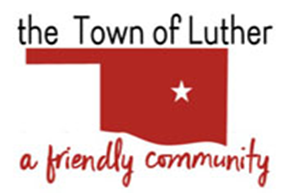 108 S MAIN, PO BOX 56LUTHER, OK 74054405-277-3833www.townoflutherok.comoffice@townoflutherok.comNOTICE OF PUBLIC HEARING	Notice is hereby given that on March 9, 2020, at 7:00 p.m., at Luther Town Hall, 108 South Main Street, Luther, Oklahoma, the Planning Commission of the Town of Luther will conduct a public hearing to consider amending Section 12-217, “A-1 DISTRICT (AGRICULTURAL),”  which eliminates the uses of commercial and industrial development from the General Description, eliminating the references to other residential zoning categories, providing that no more than one (1) dwelling may be located on an individual five (5) acre lot, providing that A-1 districts shall contain no less than five (5) acres, eliminating the minimum lot areas, and providing that all areas annexed into the Town of Luther be zoned as A-1.A copy of the proposed additions and revisions to the Zoning Provisions of the Code of Ordinances are on file in the office of the Town Clerk at Luther Town Hall.	After the public hearing by the Planning Commission, the Town of Luther Board of Trustees will likewise conduct a public hearing and consider adopting amendments to the proposed Zoning Provisions of the Code of Ordinances on March 10, 2020, at Luther Town Hall, 108 South Main Street, Luther, Oklahoma, at 7:00 p.m.	Interested persons are urged to attend and express their views on this amendment to the zoning ordinance.	Dated this 18th day of February, 2020.Kim Bourns, Town Clerk